Жиленков Александр Ильич родился в 1912 г., окончил 2 класса начальной школы в 1922 г. Место рождения: Воронежская область, Шаталовский район,2 Городищенский с/с. 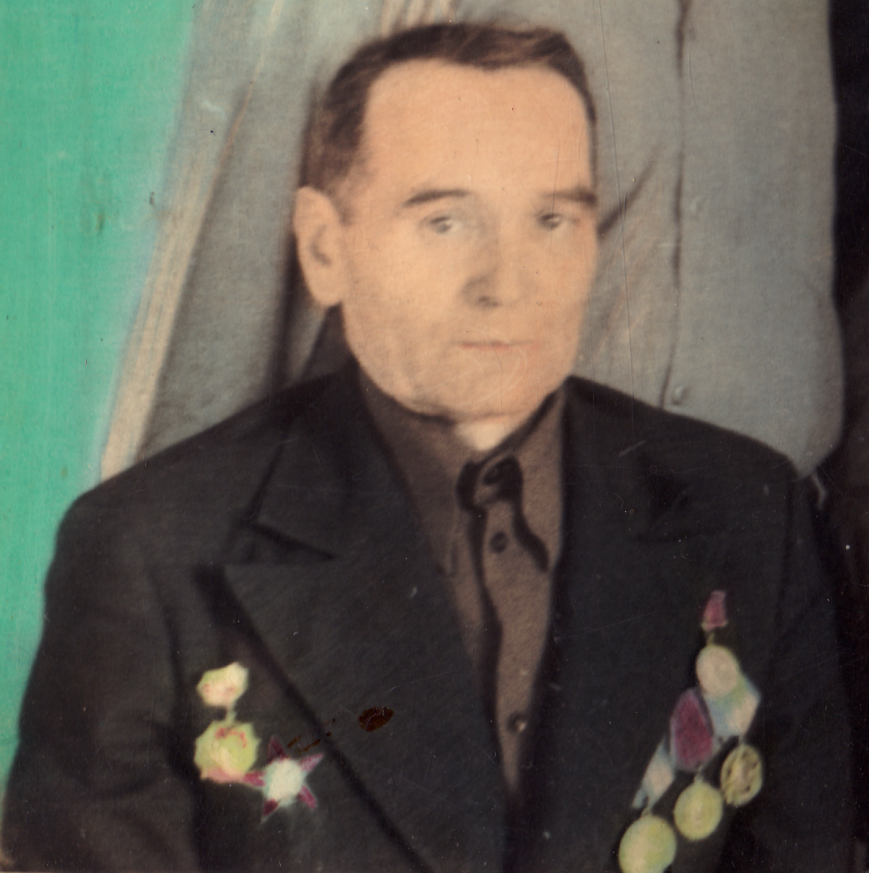  Призван по мобилизации 14 августа 1941 г. в 100 кавалерийский полк кавалеристом: с августа 1941 г. по июнь 1942 г.С июня 1942 г. по октябрь 1946 г. в 54 стрелковый полк 6 стрелковой роты стрелком.С 9 августа 1945 г. участвовал в войне против Японии.Демобилизован 26 октября 1946 г. Ранен во время боевых действий не был.Участвовал во время Великой Отечественной войне:23.09.1941г.- Ленинградский фронт;5.05.1943 г.-Калининский фронт;25.09.1944г. – 3-й Белорусский фронт;12.08.1945 г. – Забайкальский фронт.Военный билет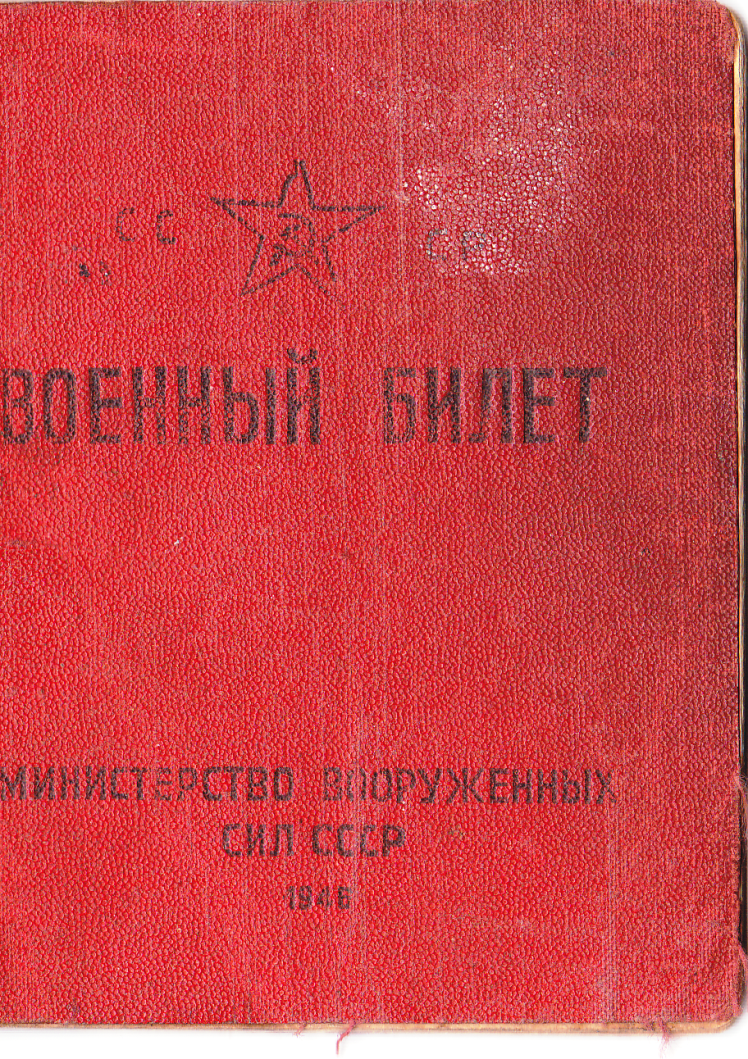 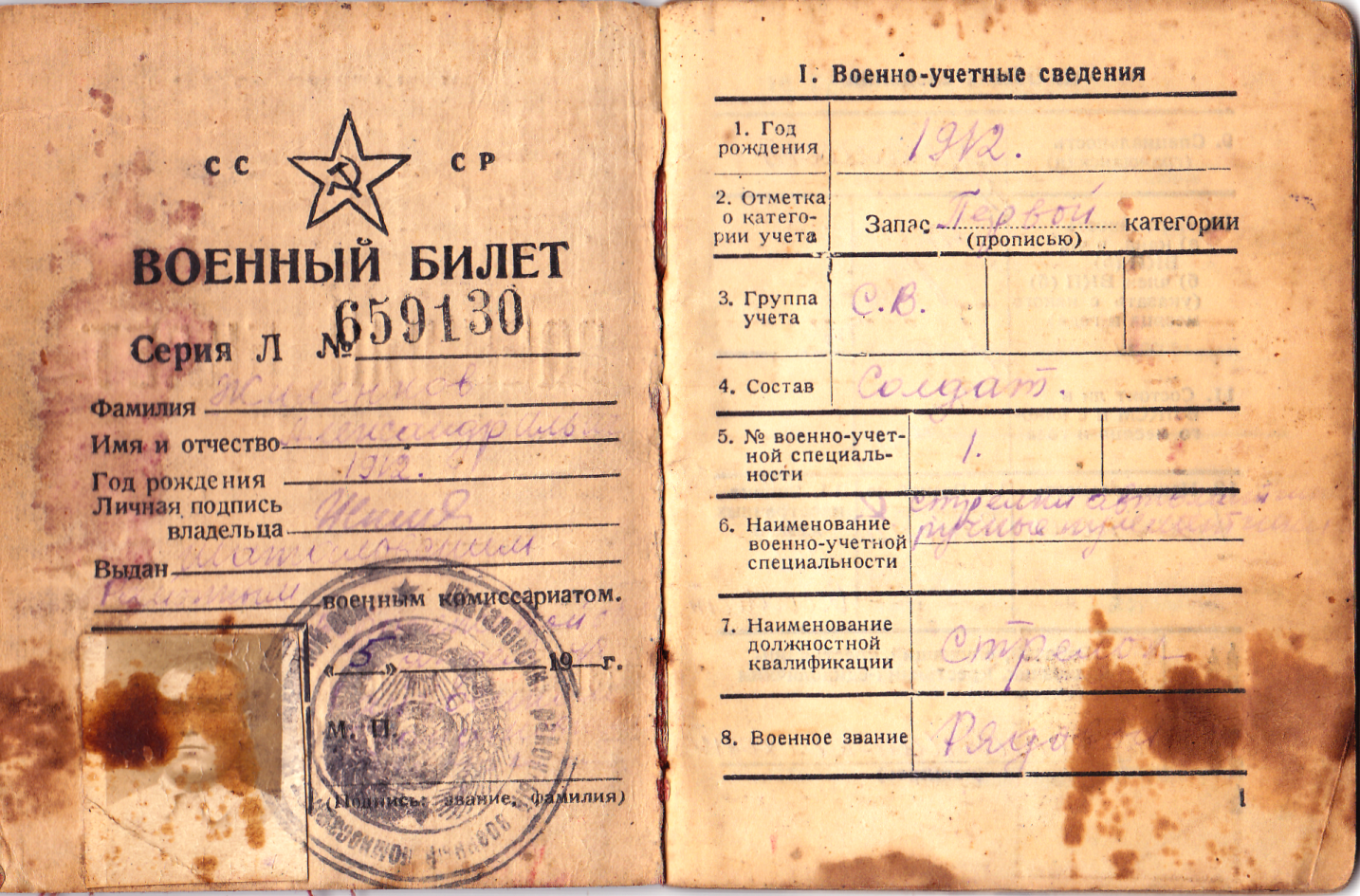 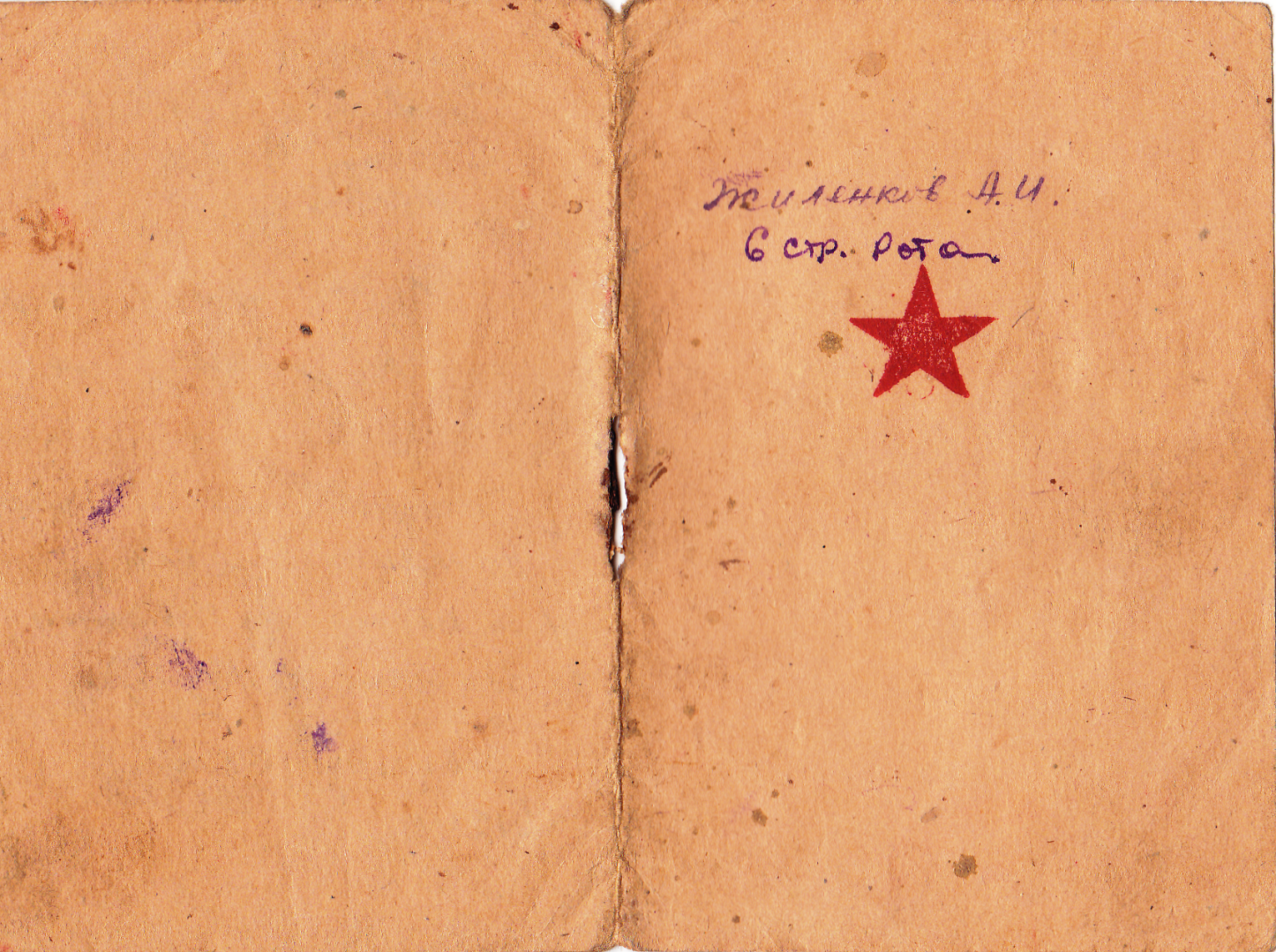 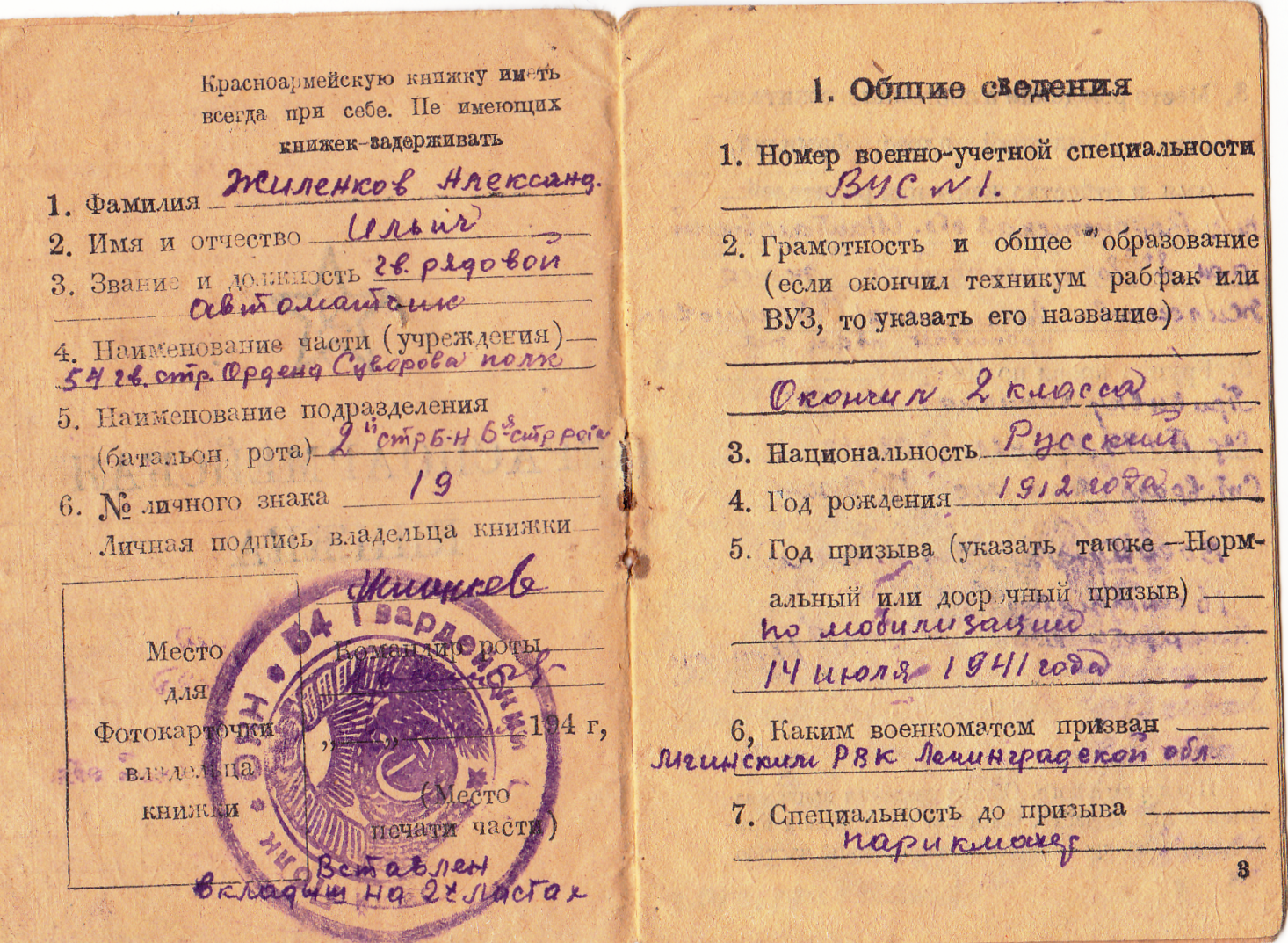 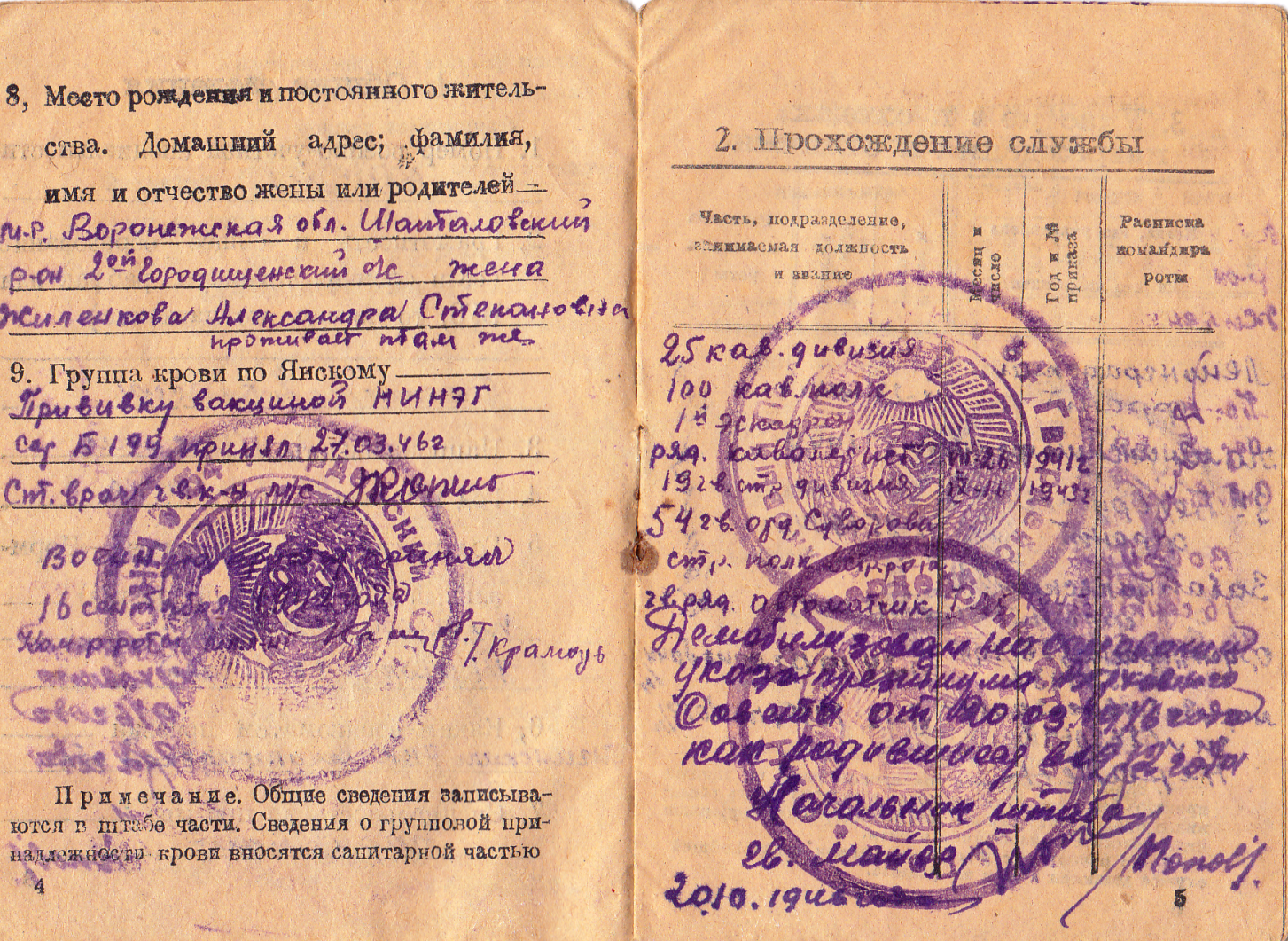 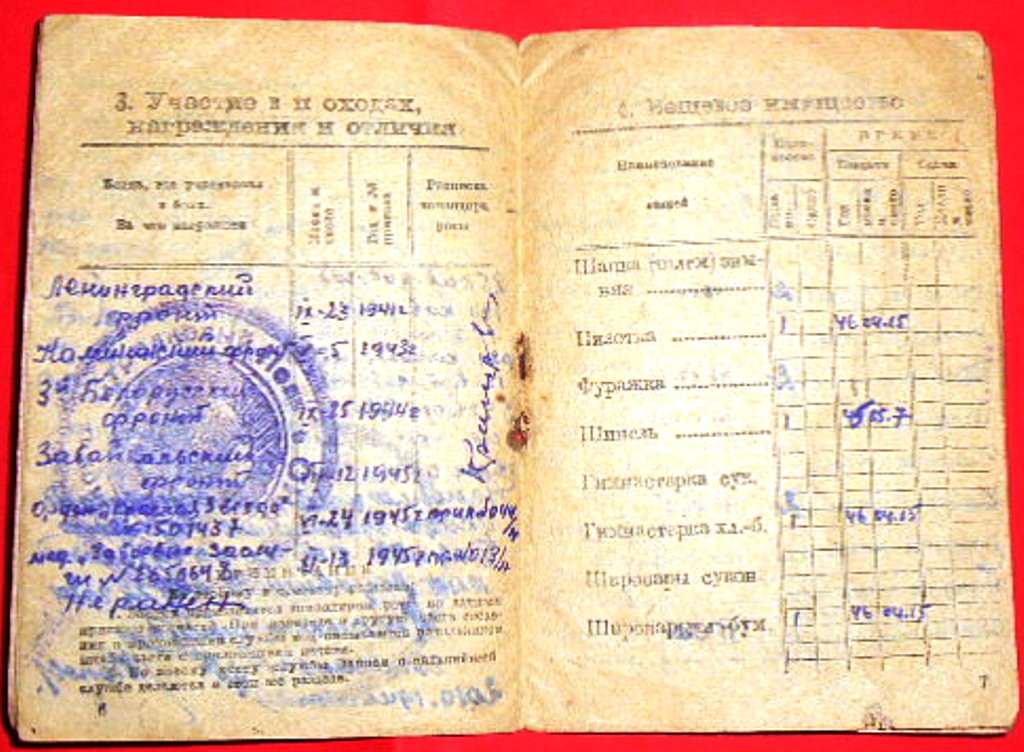 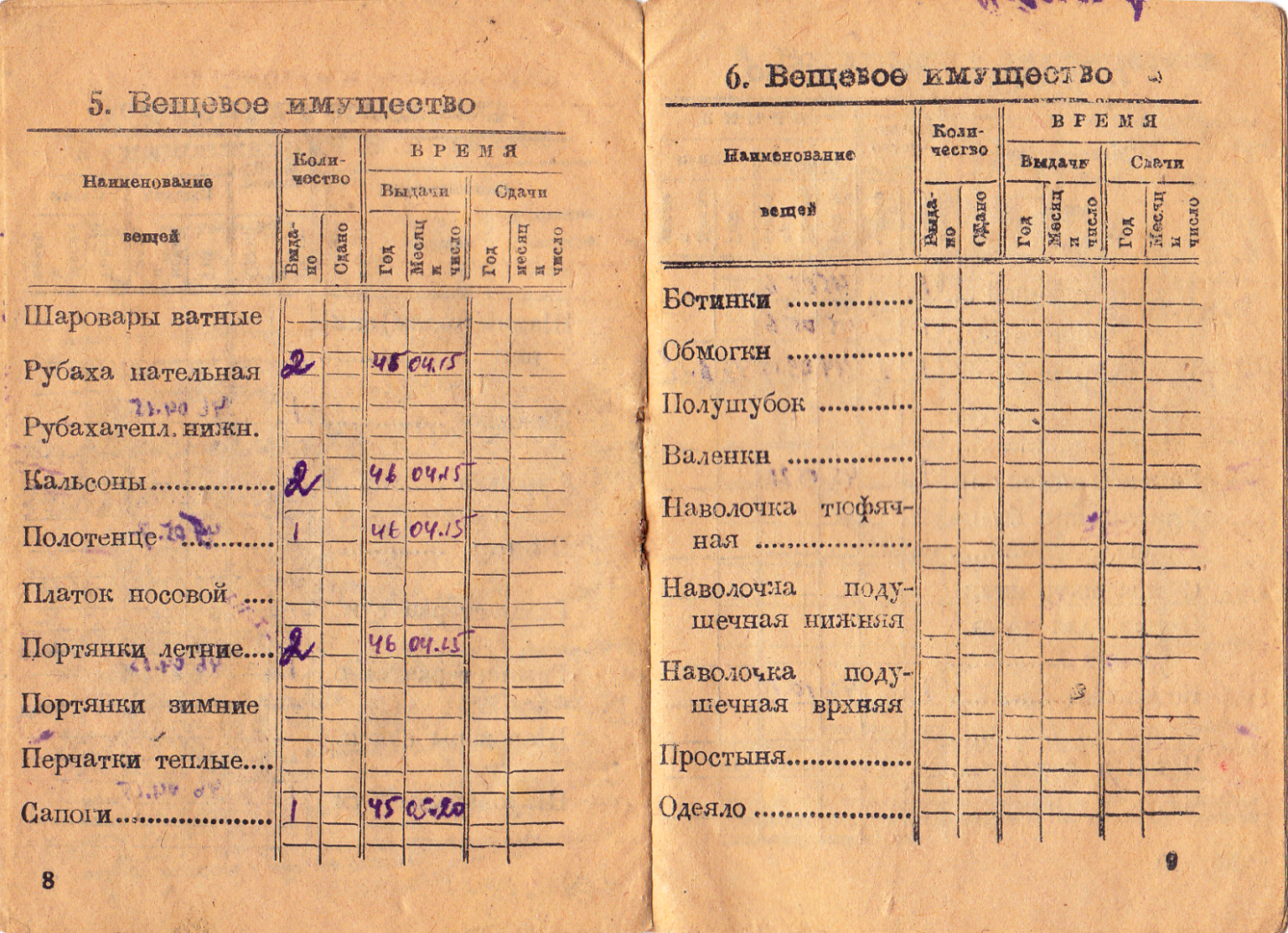 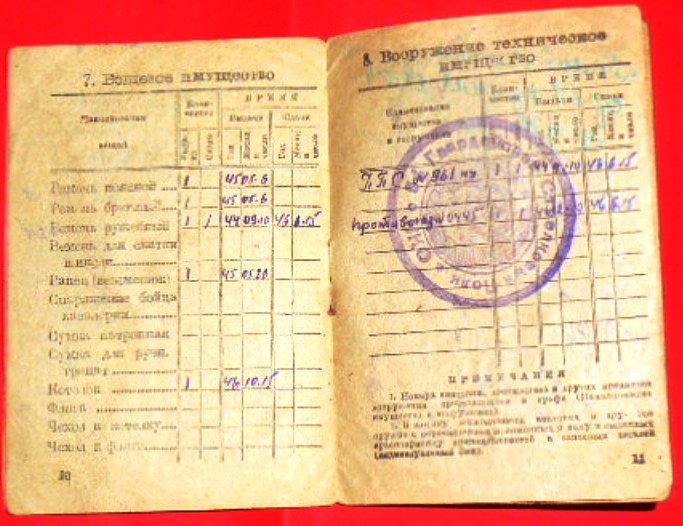 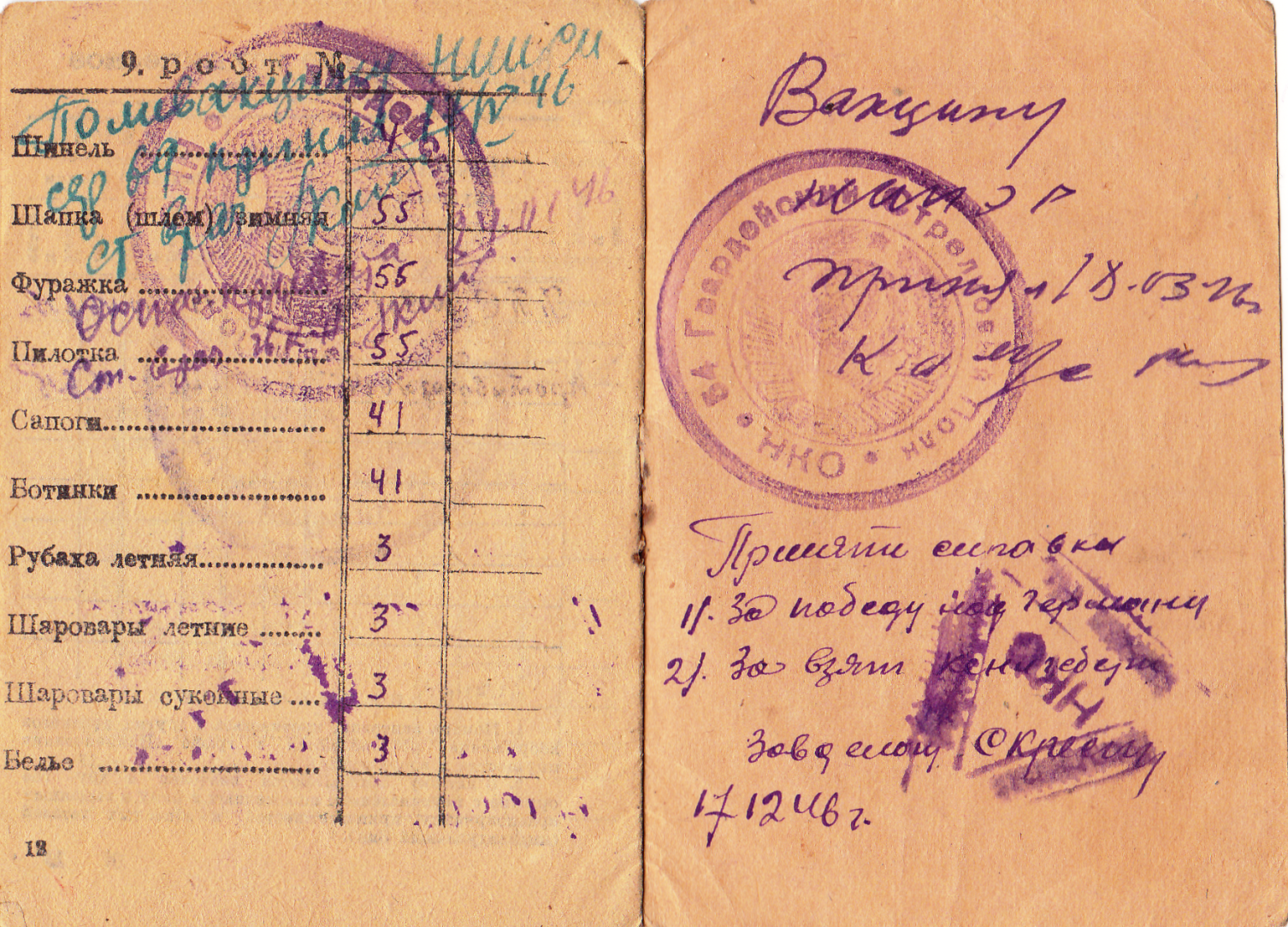 Военная присяга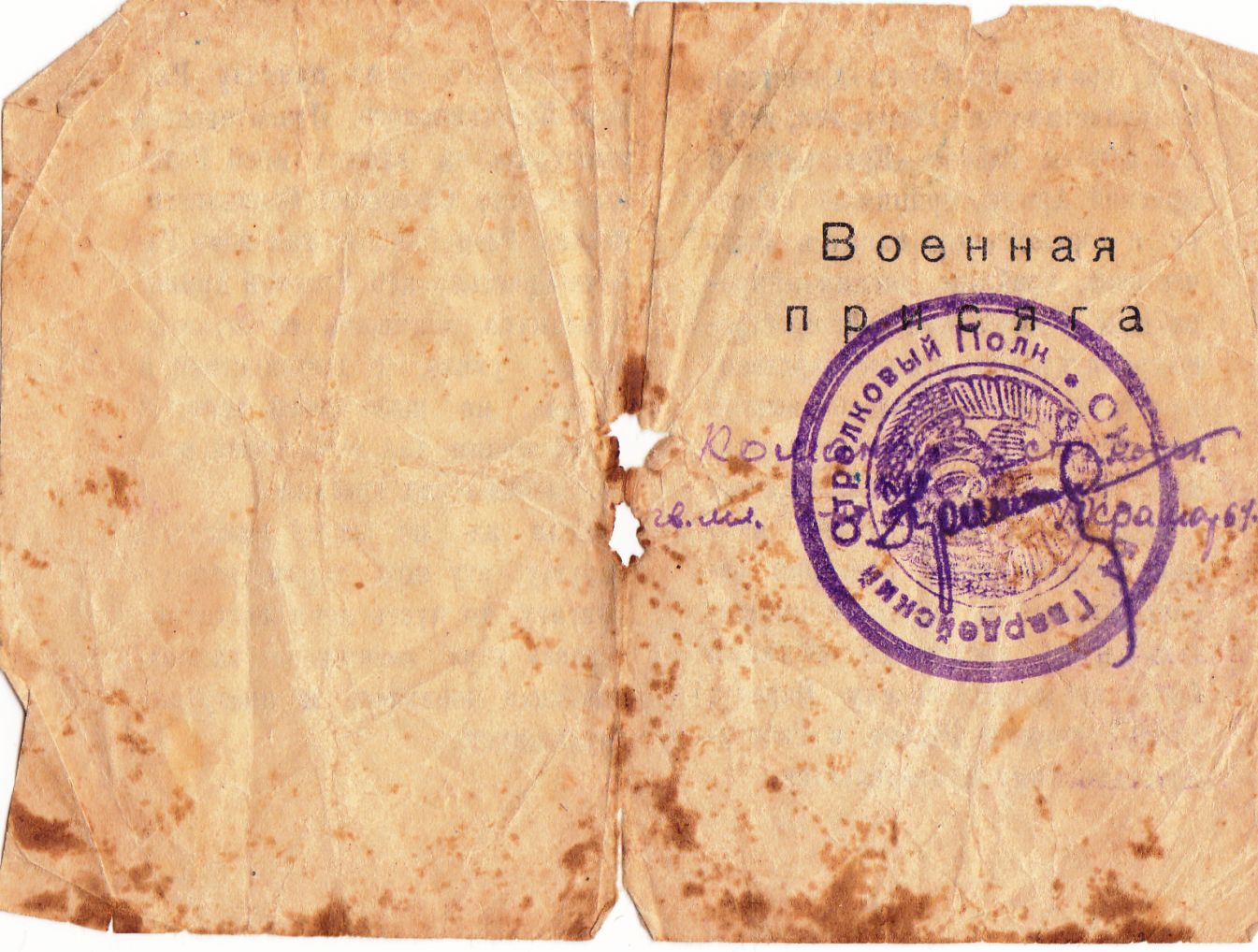 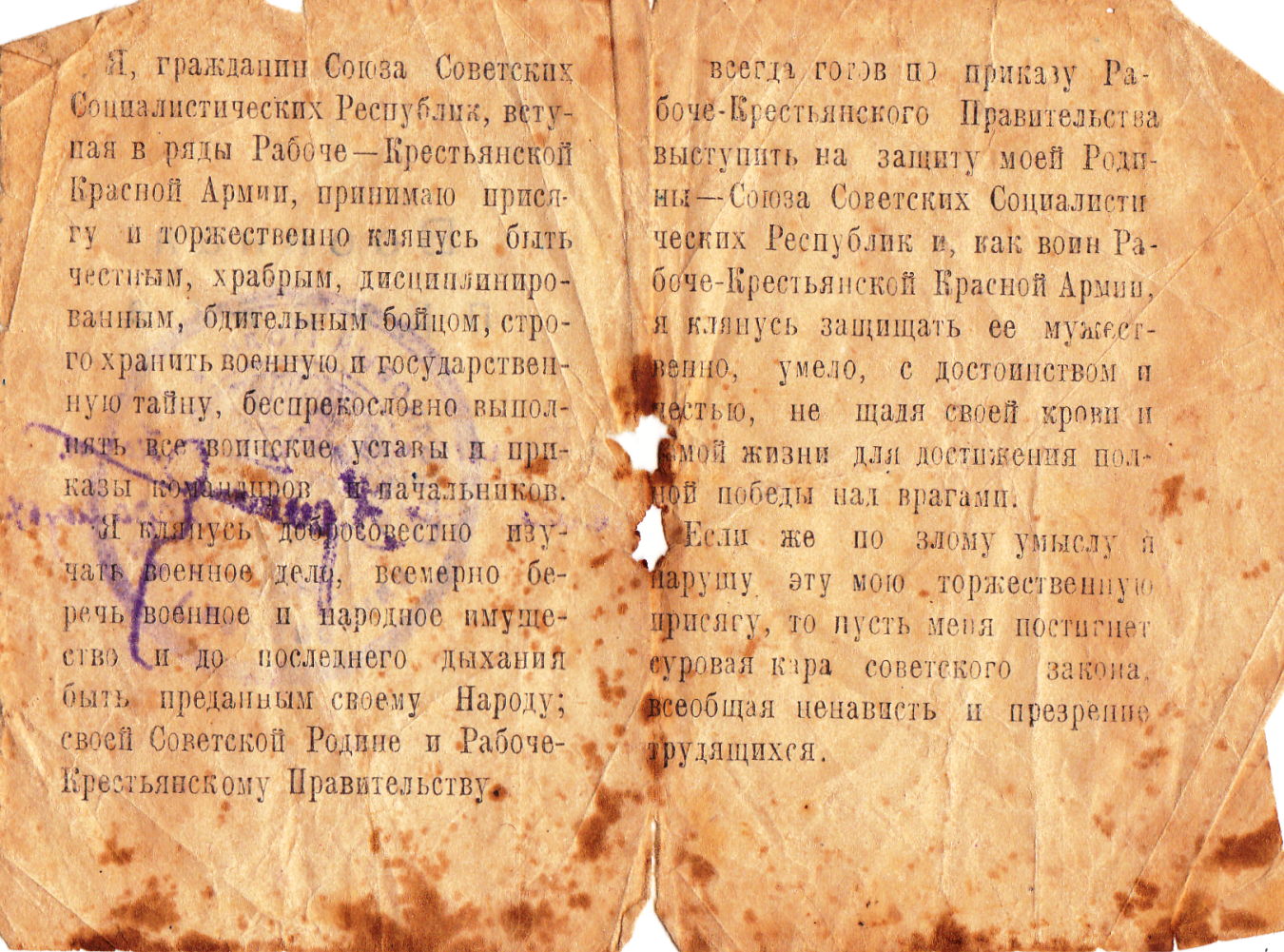 Награждён: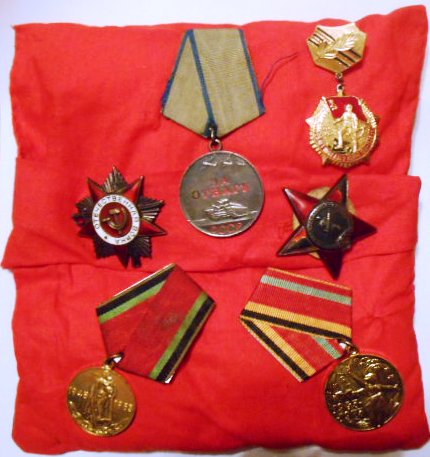 Медали «За Боевые Заслуги»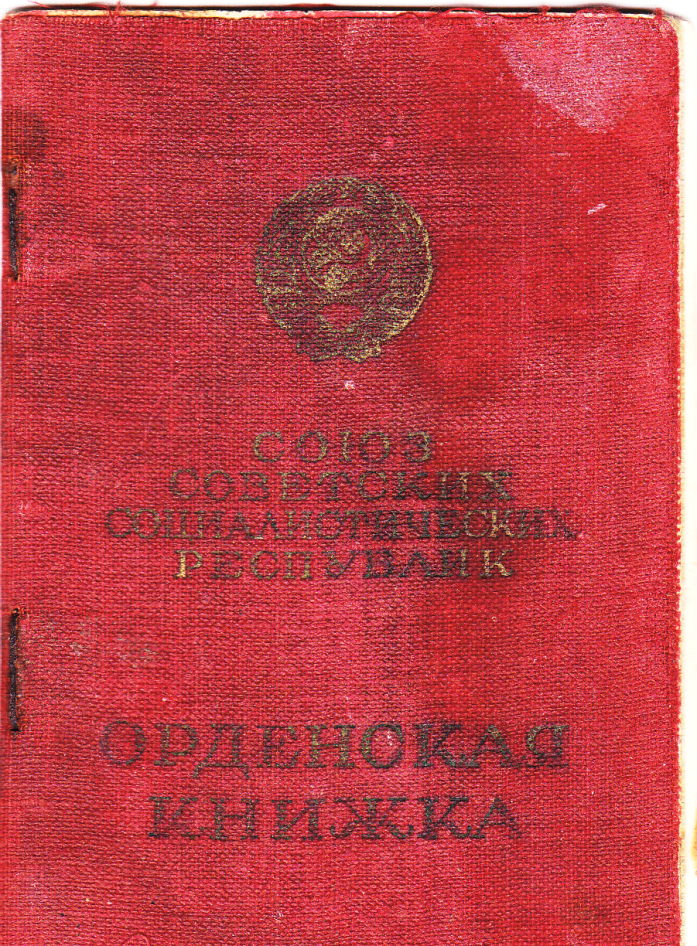 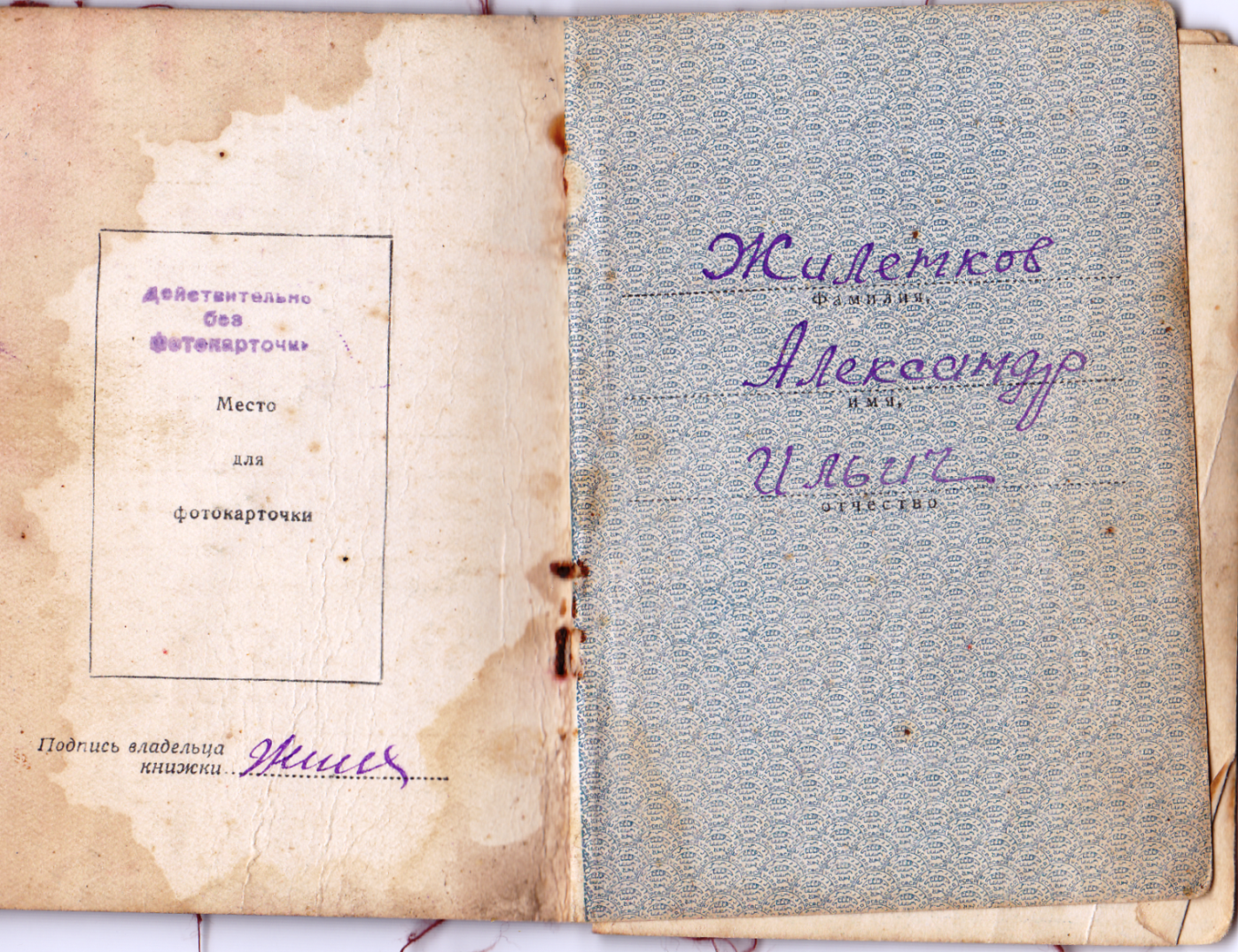 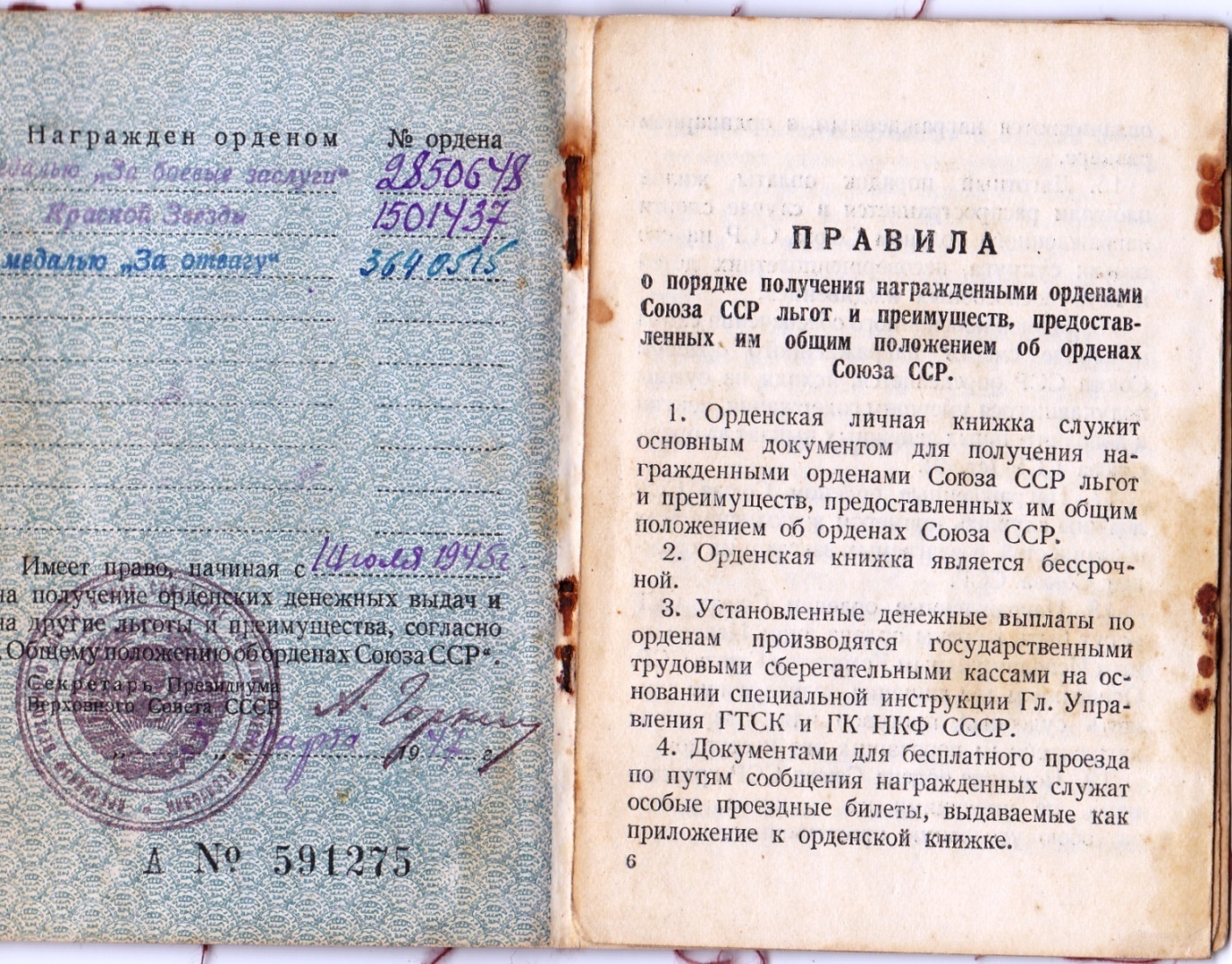 Орден "Отечественной войны"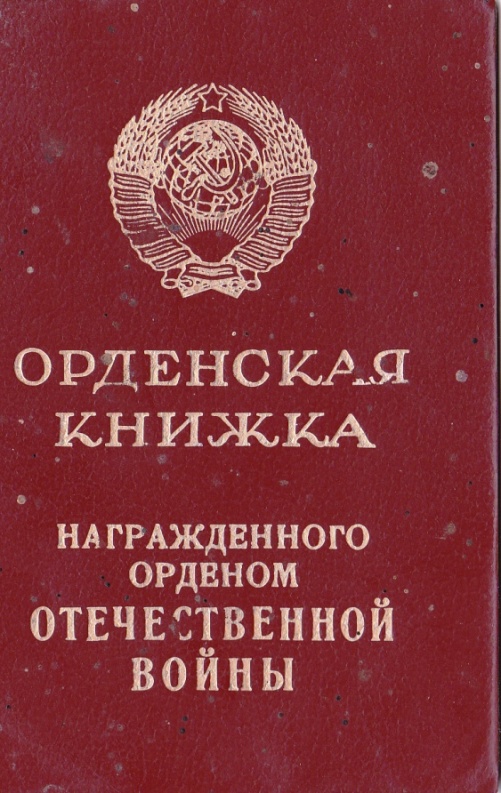 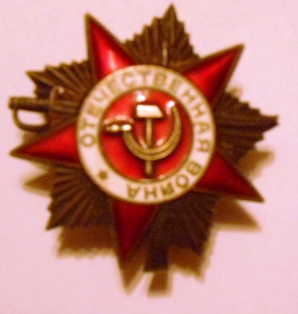 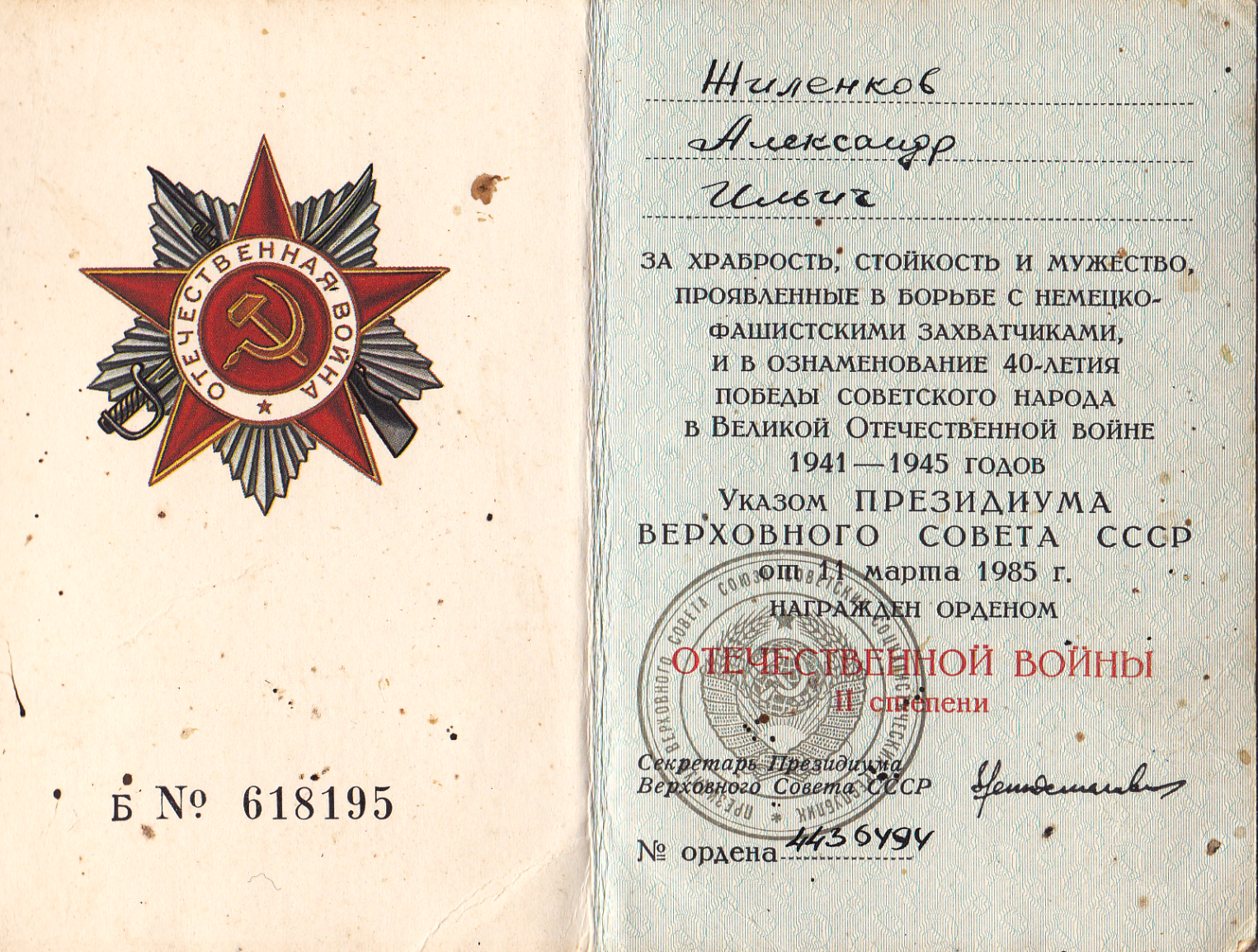 Орден «Красная Звезда»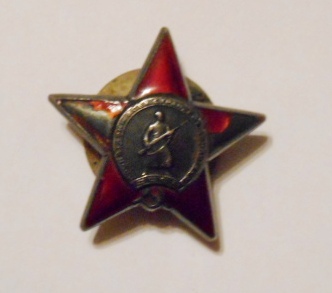 «За отвагу»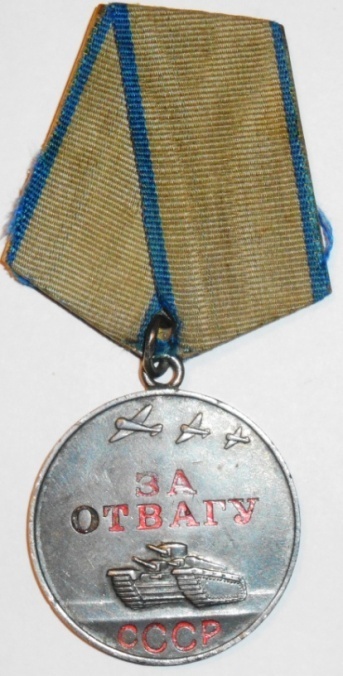 «За победу над Германией»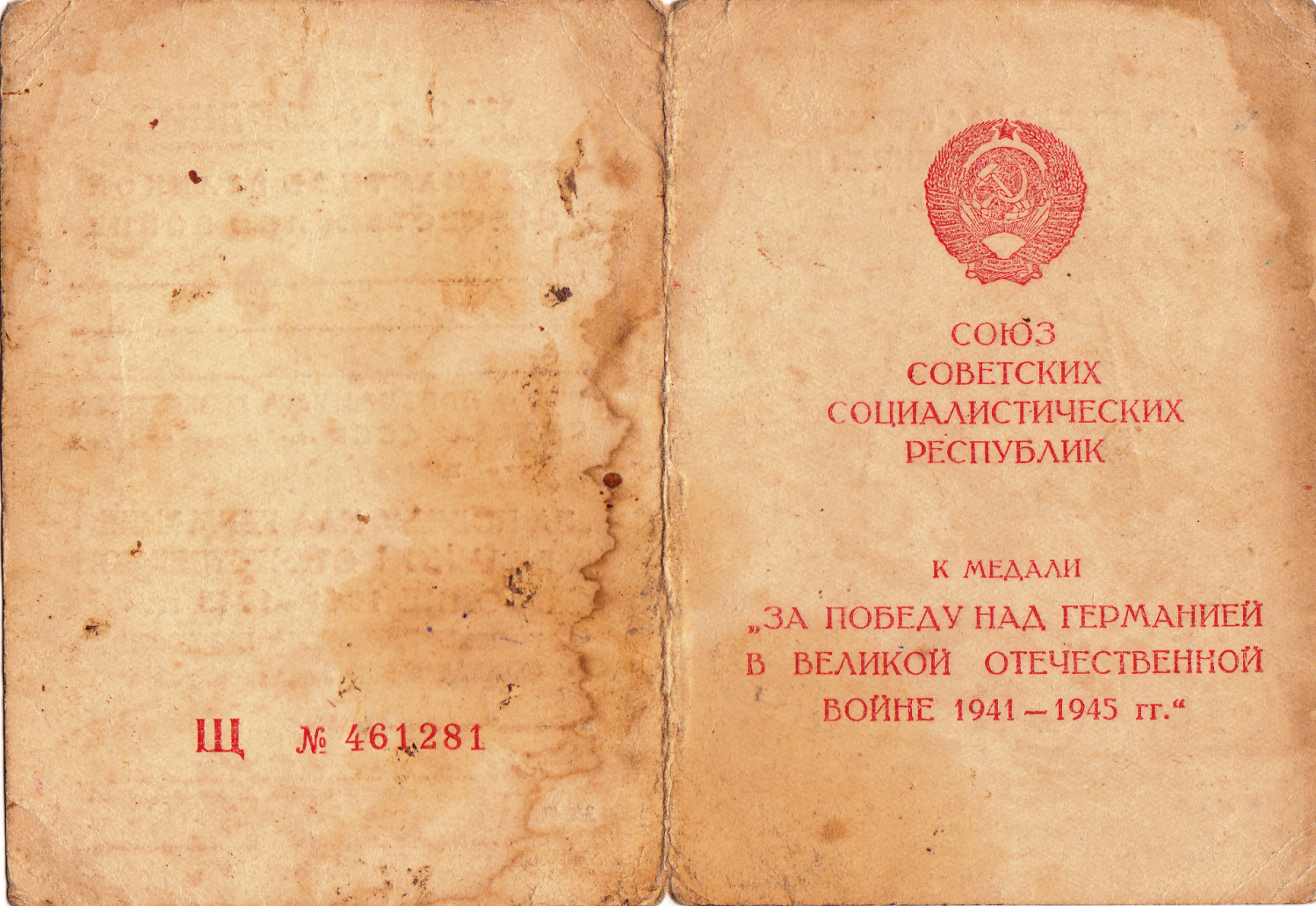 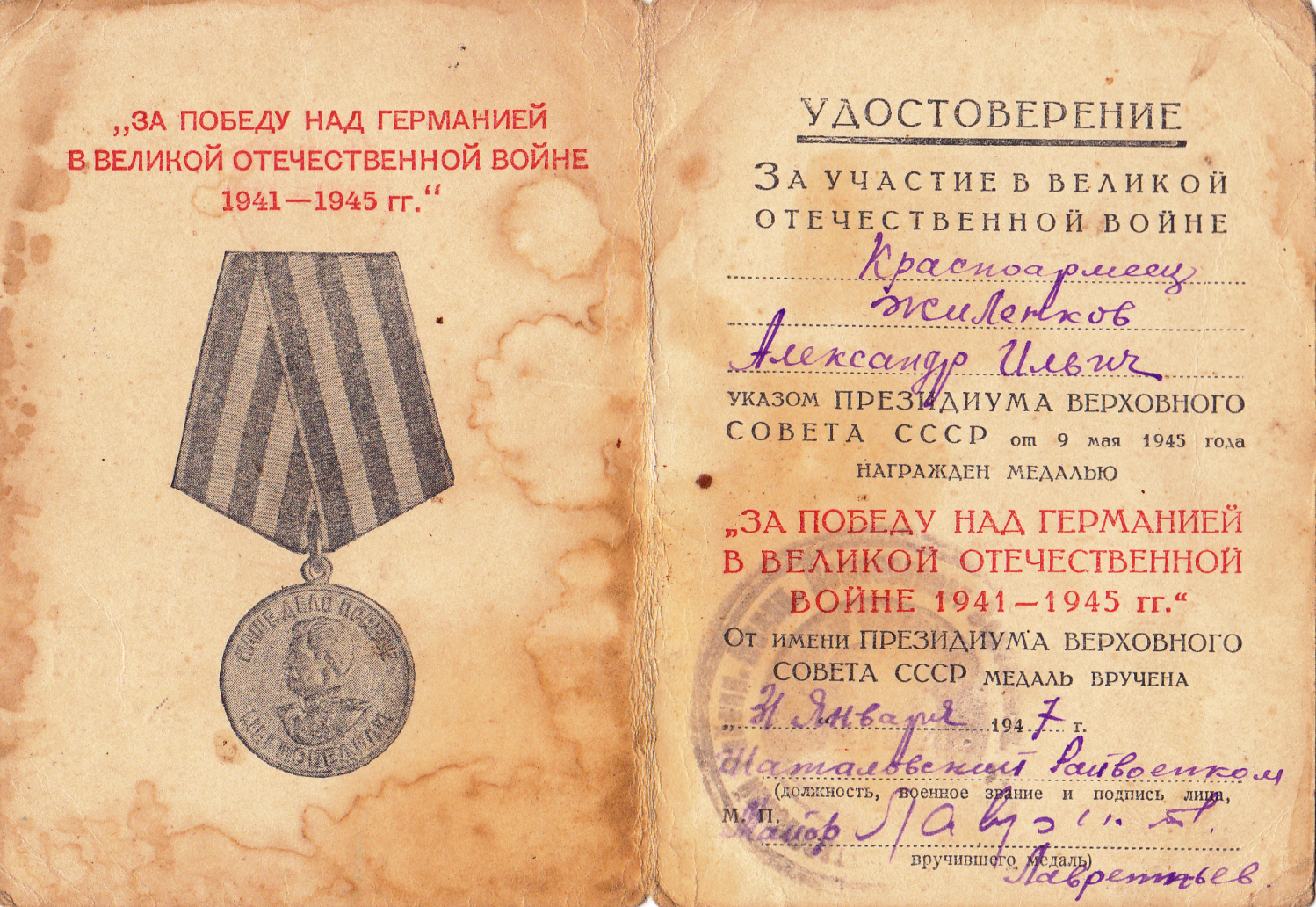 «За победу над Японией»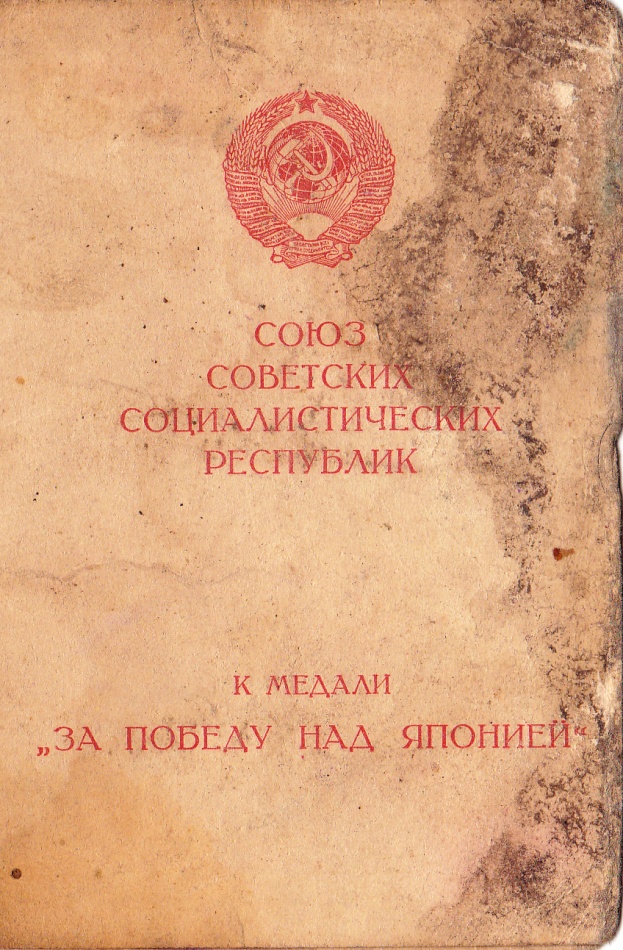 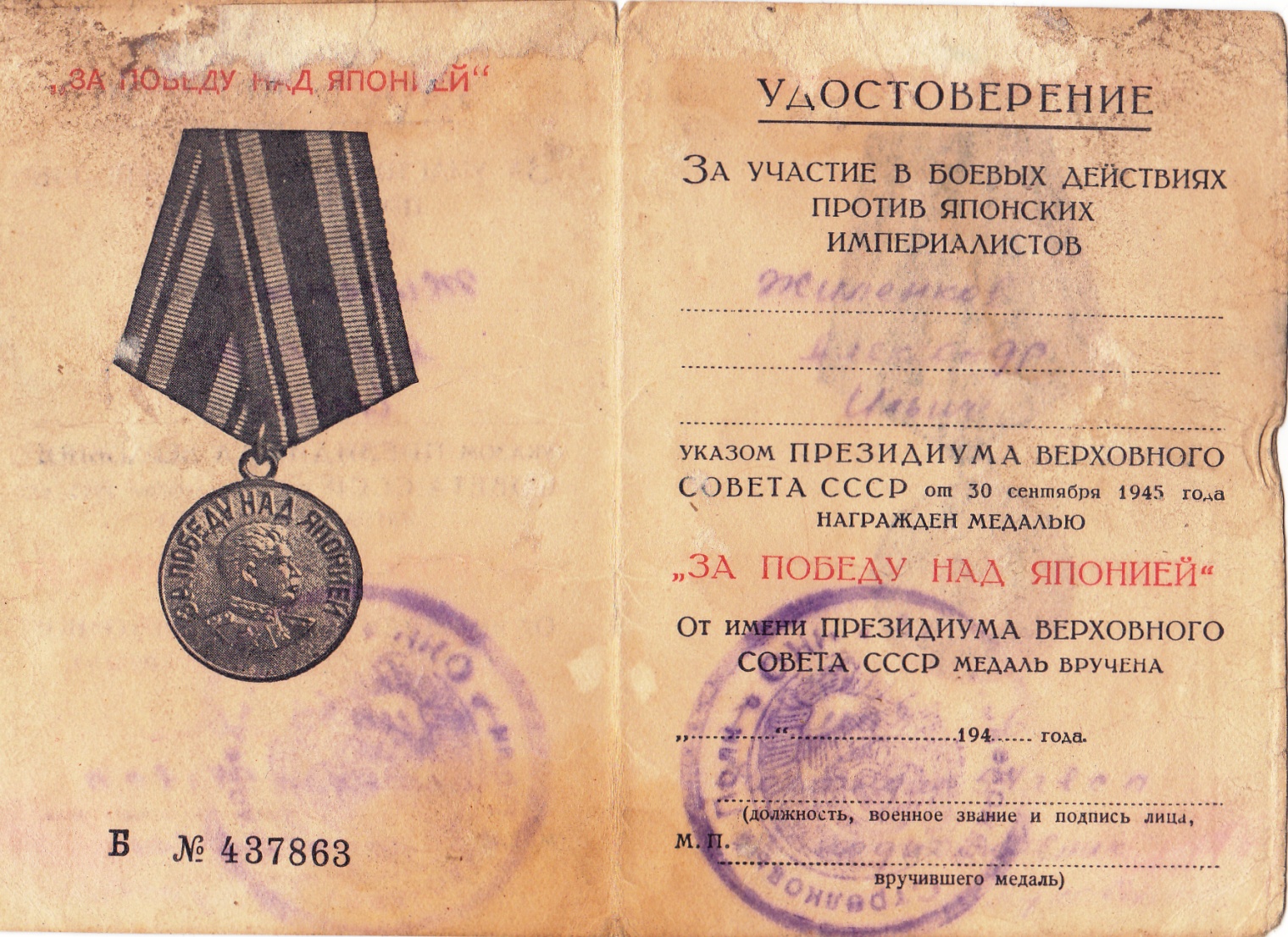 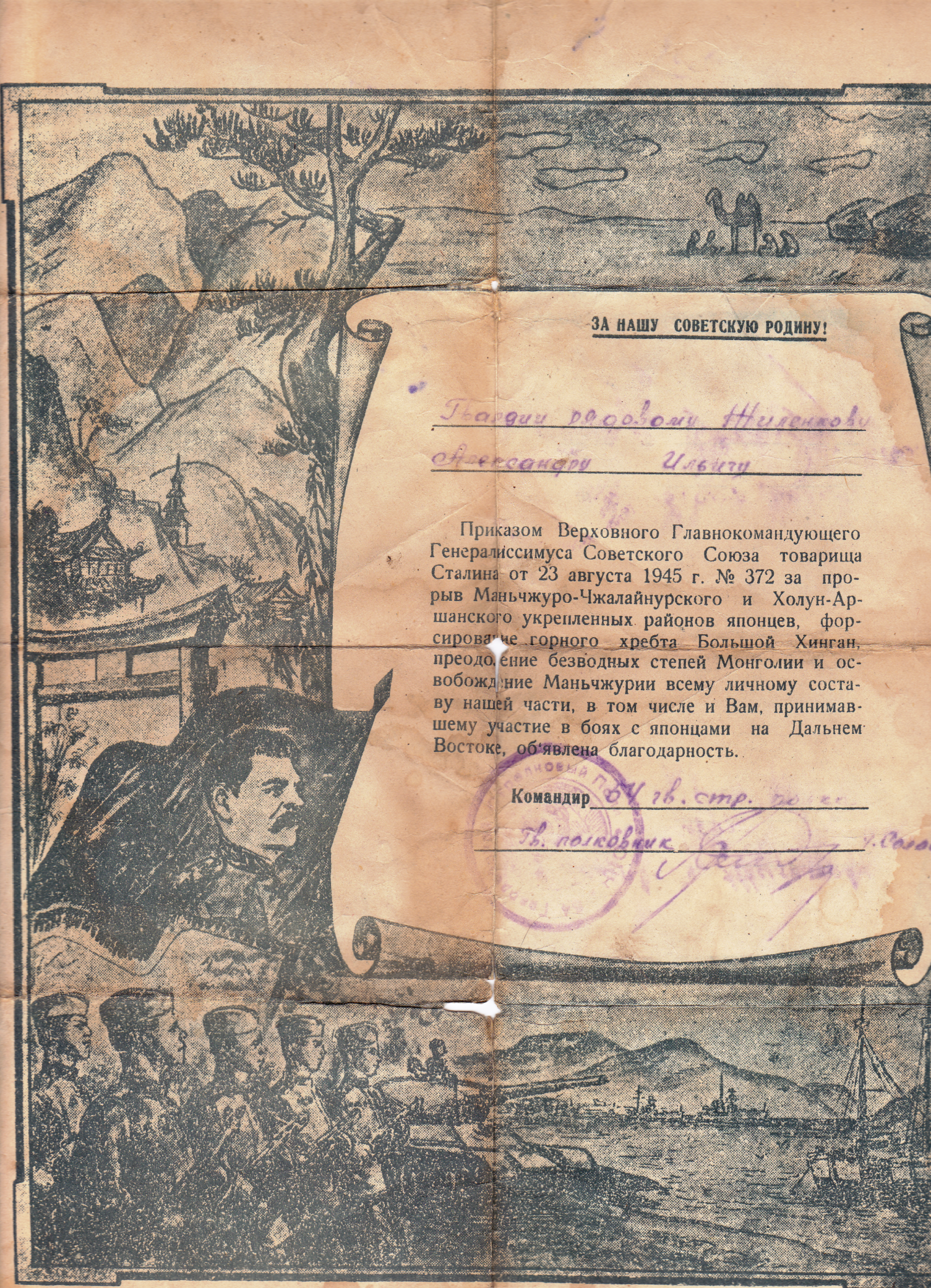 «За взятие Кёнинсберга»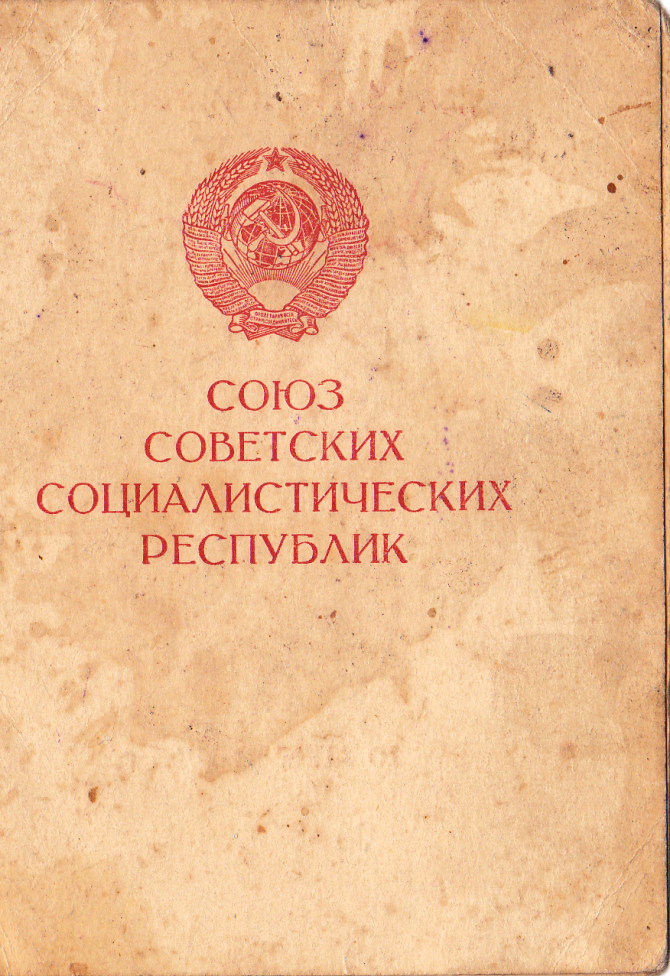 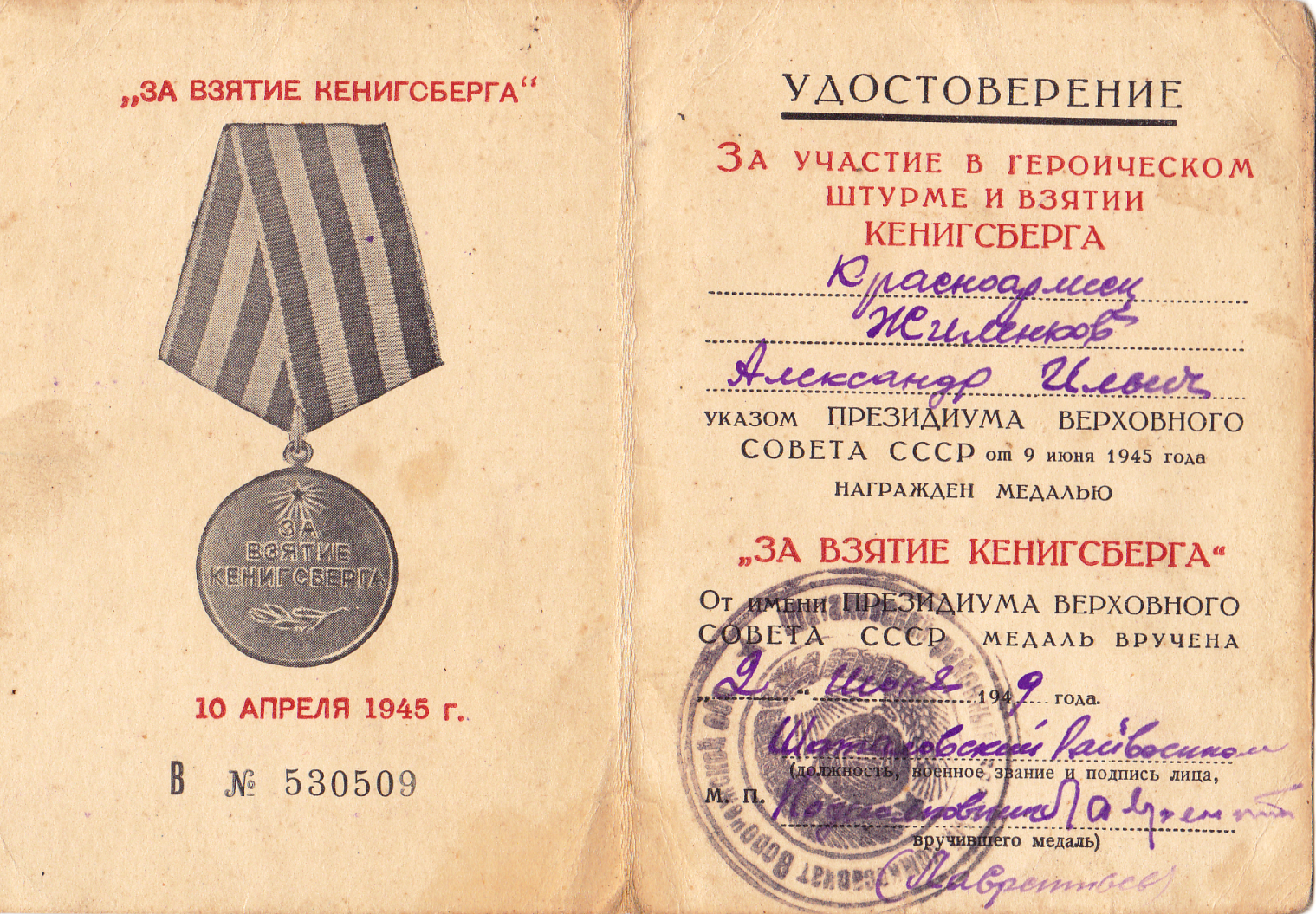 Юбилейные медали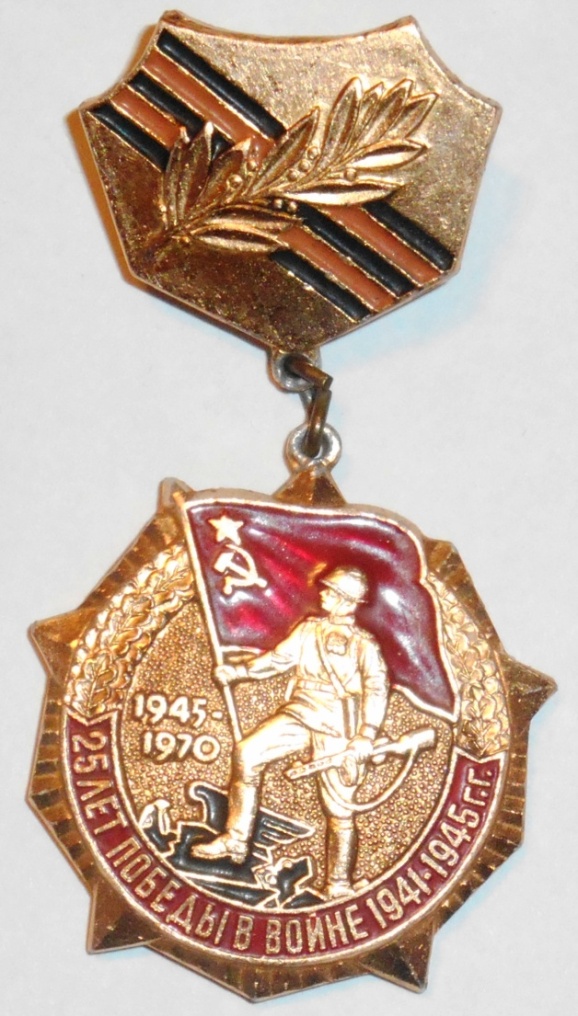 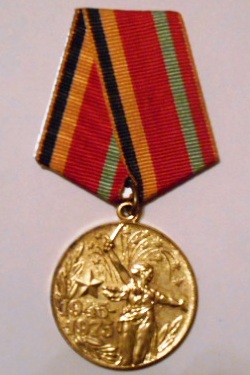 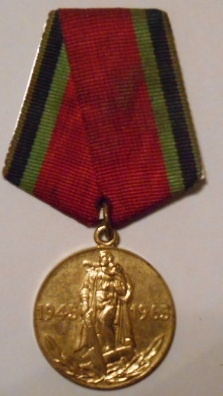 